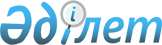 О внесении изменений в решение Бурабайского районного маслихата от 13 декабря 2011 года № С-40/1 "О районном бюджете на 2012-2014 годы"
					
			Утративший силу
			
			
		
					Решение Бурабайского районного маслихата Акмолинской области от 27 марта 2012 года № 5С-2/2. Зарегистрировано Управлением юстиции Бурабайского района Акмолинской области 6 апреля 2012 года № 1-19-225. Утратило силу в связи с истечением срока применения - (письмо Бурабайского районного маслихата Акмолинской области от 10 июня 2013 года № 01-15/105)      Сноска. Утратило силу в связи с истечением срока применения - (письмо Бурабайского районного маслихата Акмолинской области от 10.06.2013 № 01-15/105).

      В соответствии с пунктом 4 статьи 104, пунктом 4 статьи 106 и пунктом 5 статьи 109 Бюджетного Кодекса Республики Казахстан от 4 декабря 2008 года, статьей 6 Закона Республики Казахстан от 23 января 2001 года «О местном государственном управлении и самоуправлении в Республике Казахстан» Бурабайский районный маслихат РЕШИЛ:



      1. Внести в решение Бурабайского районного маслихата «О районном бюджете на 2012-2014 годы» от 13 декабря 2011 года № С-40/1 (зарегистрировано в реестре государственной регистрации нормативных правовых актов № 1-19-216, опубликовано 19 января 2012 года в районной газете «Бурабай», 19 января 2012 года в районной газете «Луч») следующие изменения:

      пункт 1 изложить в новой редакции:

      «1. Утвердить районный бюджет на 2012-2014 годы согласно приложениям 1, 2 и 3 к настоящему решению, в том числе на 2012 год в следующих объемах:

      1) доходы – 4416068,4 тысяч тенге, в том числе:

      налоговые поступления – 1772444,0 тысяч тенге;

      неналоговые поступления – 29700,0 тысяч тенге;

      поступления от продажи основного капитала – 453646,4 тысяч тенге;

      поступления трансфертов – 2160278,0 тысяч тенге.

      2) затраты – 4534315,0 тысяч тенге.

      3) чистое бюджетное кредитование – 72310,0 тысяч тенге, в том числе:

      бюджетные кредиты – 114562,0 тысяч тенге;

      погашение бюджетных кредитов – 42252,0 тысяч тенге.

      4) сальдо по операциям с финансовыми активами – 0,0 тысяч тенге.

      5) дефицит (профицит) бюджета – -190556,6 тысяч тенге.

      6) финансирование дефицита (использование профицита) бюджета - 190556,6 тысяч тенге»;



      2.Приложение 1, 7 к указанному решению Бурабайского районного маслихата изложить в новой редакции согласно приложениям 1, 2 к настоящему решению.



      3.Настоящее решение вступает в силу со дня государственной регистрации в Департаменте юстиции Акмолинской области и вводится в действия с 1 января 2012 года.      Председатель

      II сессии

      районого маслихата                         Р.Махаев      Секретарь

      районного маслихата                        У.Бейсенов      «СОГЛАСОВАНО»      Аким Бурабайского района                   В.Балахонцев

Приложение 1 к решению     

Бурабайского районного маслихата

от 27 марта 2012 года № 5С-2/2 Бюджет Бурабайского района на 2012 год

Приложение 2 к решению

Бурабайского районного маслихата

от 27 марта 2012 года № 5С-2/ 2

 

Приложение 7 к решению

Бурабайского районного маслихата

от 13 декабря 2011 года № С-40/1 Бюджетные программы города районного значения, поселка, аульного (сельского) округа на 2012 годпродолжение таблицыпродолжение таблицы
					© 2012. РГП на ПХВ «Институт законодательства и правовой информации Республики Казахстан» Министерства юстиции Республики Казахстан
				категориякатегориякатегориякатегориясуммакласскласскласссуммаподклассподкласссумма12345I. Доходы4416068,41НАЛОГОВЫЕ ПОСТУПЛЕНИЯ1772444,0101Подоходный налог180837,01012Индивидуальный подоходный налог180837,0103Социальный налог832186,01031Социальный налог832186,0104Налоги на собственность640875,01041Налоги на имущество372291,01043Земельный налог90326,01044Налог на транспортные средства176466,01045Единый земельный налог1792,0105Внутренние налоги на товары, работы и услуги103131,01052Акцизы14936,01053Поступления за использование природных и других ресурсов24597,01054Сборы за ведение предпринимательской и профессиональной деятельности55987,01055Налог на игорный бизнес7611,0108Обязательные платежи, взимаемые за совершение юридически значимых действий и(или) выдачу документов уполномоченными на то государственными органами или должностными лицами15415,01081Государственная пошлина15415,02НЕНАЛОГОВЫЕ ПОСТУПЛЕНИЯ29700,0201Доходы от государственной собственности3674,02011Поступления части чистого дохода государственных предприятий70,02015Доходы от аренды имущества, находящегося в государственной собственности3601,02017Вознаграждения по кредитам, выданным из государственного бюджета3,0202Поступления от реализации товаров (работ, услуг) государственными учреждениями, финансируемыми из государственного бюджета185,02021Поступления от реализации товаров (работ, услуг) государственными учреждениями, финансируемыми из государственного бюджета185,0204Штрафы, пени, санкции, взыскания, налагаемые государственными учреждениями, финансируемыми из государственного бюджета, а также содержащимися и финансируемыми из бюджета (сметы расходов) Национального Банка Республики Казахстан23166,02041Штрафы, пени, санкции, взыскания, налагаемые государственными учреждениями, финансируемыми из государственного бюджета, а также содержащимися и финансируемыми из бюджета (сметы расходов) Национального Банка Республики Казахстан, за исключением поступлений от организаций нефтяного сектора23166,0206Прочие неналоговые поступления2675,02061Прочие неналоговые поступления2675,03ПОСТУПЛЕНИЯ ОТ ПРОДАЖИ ОСНОВНОГО КАПИТАЛА453646,4301Продажа государственного имущества, закрепленного за государственными учреждениями356,03011Продажа государственного имущества, закрепленного за государственными учреждениями356,0303Продажа земли и нематериальных активов453290,43031Продажа земли451290,4Поступления от продажи земельных участков сельскохозяйственного назначения0,03032Продажа нематериальных активов2000,04ПОСТУПЛЕНИЯ ТРАНСФЕРТОВ2160278,0402Трансферты из вышестоящих органов государственного управления2160278,04022Трансферты из областного бюджета2160278,0Функциональная группаФункциональная группаФункциональная группаФункциональная группаФункциональная группасуммаФункциональная подгруппаФункциональная подгруппаФункциональная подгруппаФункциональная подгруппасуммаАдминистратор бюджетных программАдминистратор бюджетных программАдминистратор бюджетных программсуммаПрограммаПрограммасумма123456II. Затраты4534315,001Государственные услуги общего характера211037,0112Аппарат маслихата района (города областного значения)12638,0001Услуги по обеспечению деятельности маслихата района (города областного значения)12050,0003Капитальные расходы государственного органа588,0122Аппарат акима района (города областного значения)62546,0001Услуги по обеспечению деятельности акима района (города областного значения)60076,0003Капитальные расходы государственного органа2470,0123Аппарат акима района в городе, города районного значения, поселка, аула (села), аульного (сельского) округа103016,0001Услуги по обеспечению деятельности акима района в городе, города районного значения, поселка, аула (села), аульного (сельского) округа103016,0459Отдел экономики и финансов района (города областного значения)32837,0001Услуги по реализации государственной политики в области формирования и развития экономической политики, государственного планирования, исполнения бюджета и управления коммунальной собственностью района (города областного значения)24273,0003Проведение оценки имущества в целях налогообложения3394,0004Организация работы по выдаче разовых талонов и обеспечение полноты сбора сумм от реализации разовых талонов5170,002Оборона1495,0122Аппарат акима района (города областного значения)1495,0005Мероприятия в рамках исполнения всеобщей воинской обязанности1495,003Общественный порядок, безопасность, правовая, судебная, уголовно-исполнительная деятельность3545,0458Отдел жилищно-коммунального хозяйства, пассажирского транспорта и автомобильных дорог района (города областного значения)3545,0021Обеспечение безопасности дорожного движения в населенных пунктах3545,04Образование2567377,0123Аппарат акима района в городе, города районного значения, поселка, аула (села), аульного (сельского) округа3224,0005Организация бесплатного подвоза учащихся до школы и обратно в аульной (сельской) местности3224,0464Отдел образования района (города областного значения)2556053,0001Услуги по реализации государственной политики на местном уровне в области образования11249,0003Общеобразовательное обучение2164142,0004Информатизация системы образования в государственных учреждениях образования района (города областного значения)5982,0005Приобретение и доставка учебников, учебно-методических комплексов для государственных учреждений образования района (города областного значения)14343,0006Дополнительное образование для детей67448,0007Проведение школьных олимпиад, внешкольных мероприятий и конкурсов районного (городского) масштаба2547,0009Обеспечение дошкольного воспитания и обучения217046,0015Ежемесячные выплаты денежных средств опекунам (попечителям) на содержание ребенка-сироты (детей-сирот), и ребенка (детей), оставшегося без попечения родителей за счет трансфертов из республиканского бюджета28761,0020Обеспечение оборудованием, программным обеспечением детей-инвалидов, обучающихся на дому за счет трансфертов из республиканского бюджета1300,0021Увеличение размера доплаты за квалификационную категорию воспитателям дошкольных организаций образования за счет трансфертов из республиканского бюджета890,0064Увеличение размера доплаты за квалификационную категорию учителям школ за счет трансфертов из республиканского бюджета42345,0467Отдел строительства района (города областного значения)8100,0037Строительство и реконструкция объектов образования8100,006Социальная помощь и социальное обеспечение156428,0451Отдел занятости и социальных программ района (города областного значения)156428,0001Услуги по реализации государственной политики на местном уровне в области обеспечения занятости и реализации социальных программ для населения26952,0002Программа занятости25778,0005Государственная адресная социальная помощь2411,0006Оказание жилищной помощи10558,0007Социальная помощь отдельным категориям нуждающихся граждан по решениям местных представительных органов10435,0010Материальное обеспечение детей-инвалидов, воспитывающихся и обучающихся на дому1627,0011Оплата услуг по зачислению, выплате и доставке пособий и других социальных выплат326,0014Оказание социальной помощи нуждающимся гражданам на дому40101,0016Государственные пособия на детей до 18 лет9566,0017Обеспечение нуждающихся инвалидов обязательными гигиеническими средствами и предоставление услуг специалистами жестового языка, индивидуальными помощниками в соответствии с индивидуальной программой реабилитации инвалида10136,0023Обеспечение деятельности центров занятости населения18538,007Жилищно-коммунальное хозяйство984836,5123Аппарат акима района в городе, города районного значения, поселка, аула (села), аульного( сельского) округа14368,0008Освещение улиц населенных пунктов14206,0009Обеспечение санитарии населенных пунктов162,0458Отдел жилищно-коммунального хозяйства, пассажирского транспорта и автомобильных дорог района (города областного значения)286512,0011Обеспечение бесперебойного теплоснабжения малых городов84050,0012Функционирование системы водоснабжения и водоотведения172437,0015Освещение улиц в населенных пунктах2435,0016Обеспечение санитарии населенных пунктов12175,0017Содержание мест захоронений и захоронение безродных659,0018Благоустройство и озеленение населенных пунктов14114,0031Изготовление технических паспортов на объекты кондоминиумов642,0467Отдел строительства района (города областного значения)683956,5003Проектирование, строительство и (или) приобретение жилья государственного коммунального жилищного фонда354842,9004Проектирование, развитие, обустройство и (или) приобретение инженерно-коммуникационной инфраструктуры103843,6006Развитие системы водоснабжения и водоотведения225270,008Культура, спорт, туризм и информационное пространство125358,0455Отдел культуры и развития языков района (города областного значения)96106,0001Услуги по реализации государственной политики на местном уровне в области развития языков и культуры5638,0003Поддержка культурно-досуговой работы45517,0006Функционирование районных (городских) библиотек36674,0007Развитие государственного языка и других языков народа Казахстана8277,0456Отдел внутренней политики района (города областного значения)20153,0001Услуги по реализации государственной политики на местном уровне в области информации, укрепления государственности и формирования социального оптимизма граждан6700,0002Услуги по проведению государственной информационной политики через газеты и журналы9418,0003Реализация мероприятий в сфере молодежной политики300,0005Услуги по проведению государственной информационной политики через телерадиовещание3735,0465Отдел физической культуры и спорта района (города областного значения)9099,0001Услуги по реализации государственной политики на местном уровне в сфере физической культуры и спорта5612,0006Проведение спортивных соревнований на районном (города областного значения) уровне3487,09Топливно-энергетический комплекс и недропользование115665,09Прочие услуги в области топливно-энергетического комплекса и недропользования115665,0467Отдел строительства района (города областного значения)115665,0009Развитие теплоэнергетической системы115665,010Сельское, водное, лесное, рыбное хозяйство, особо охраняемые природные территории, охрана окружающей среды и животного мира, земельные отношения.52752,0459Отдел экономики и финансов района (города областного значения)4510,0099Реализация мер по оказанию социальной поддержки специалистов4510,0462Отдел сельского хозяйства района (города областного значения)8395,0001Услуги по реализации государственной политики на местном уровне в сфере сельского хозяйства8395,0463Отдел земельных отношений района (города областного значения)19715,0001Услуги по реализации государственной политики в области регулирования земельных отношений на территории района (города областного значения)10874,0004Организация работ по зонированию земель8841,0473Отдел ветеринарии района (города областного значения)20132,0001Услуги по реализации государственной политики на местном уровне в сфере ветеринарии6600,0007Организация отлова и уничтожения бродячих собак и кошек665,0011Проведение противоэпизоотических мероприятий12867,011Промышленность, архитектурная, градостроительная и строительная деятельность103143,0467Отдел строительства района (города областного значения)6706,0001Услуги по реализации государственной политики на местном уровне в области строительства6706,0468Отдел архитектуры и градостроительства района (города областного значения)96437,0001Услуги по реализации государственной политики в области архитектуры и градостроительства на местном уровне9653,0003Разработка схем градостроительного развития территории района и генеральных планов населенных пунктов86784,012Транспорт и коммуникации47895,0458Отдел жилищно-коммунального хозяйства, пассажирского транспорта и автомобильных дорог района (города областного значения)47895,0022Развитие транспортной инфраструктуры4800,0023Обеспечение функционирования автомобильных дорог43095,013Прочие59473,0458Отдел жилищно-коммунального хозяйства, пассажирского транспорта и автомобильных дорог района (города областного значения)16543,0001Услуги по реализации государственной политики на местном уровне в области жилищно-коммунального хозяйства, пассажирского транспорта и автомобильных дорог12709,0040Реализация мероприятий для решения вопросов обустройства аульных (сельских) округов в реализацию мер по содействию экономическому развитию регионов в рамках Программы "Развитие регионов" за счет целевых трансфертов из республиканского бюджета3834,0459Отдел экономики и финансов района (города областного значения)36000,0012Резерв местного исполнительного органа района (города областного значения)36000,0469Отдел предпринимательства района (города областного значения)6930,0001Услуги по реализации государственной политики на местном уровне в области развития предпринимательства и промышленности6930,015Трансферты105310,5Трансферты105310,5459Отдел экономики и финансов района (города областного значения)105310,5006Возврат неиспользованных (недоиспользованных) целевых трансфертов44051,5016Возврат использованных не по целевому назначению целевых трансфертов61259,0III. Чистое бюджетное кредитование72310,0Бюджетные кредиты114562,010Сельское, водное, лесное, рыбное хозяйство, особо охраняемые природные территории, охрана окружающей среды и животного мира, земельные отношения14562,0459Отдел экономики и финансов района (города областного значения)14562,0018Бюджетные кредиты для реализации мер социальной поддержки специалистов14562,013Прочие100000,0458Отдел жилищно-коммунального хозяйства, пассажирского транспорта и автомобильных дорог района (города областного значения)100000,0039Бюджетные кредиты на проведение ремонта общего имущества объектов кондоминиум100000,05Погашение бюджетных кредитов42252,001Погашение бюджетных кредитов42252,01Погашение бюджетных кредитов, выданных из государственного бюджета42252,006Погашение бюджетных кредитов, выданных из местного бюджета банкам заемщикам2252,011Погашение бюджетных кредитов, выданных из местного бюджета до 2005 года юридическим лицам40000,0IV. Сальдо по операциям с финансовыми активами0,0V. Дефицит бюджета-190556,6VI. Финансирование дефицита бюджета190556,67Поступление займов114562,001Внутренние государственные займы114562,02Договоры займа114562,03Займы, получаемые местным исполнительным органом района (города областного значения)114562,016Погашение займов9552,0459Отдел экономики и финансов района (города областного значения)9552,0005Погашение долга местного исполнительного органа перед вышестоящим бюджетом9552,08Используемые остатки бюджетных средств85546,61Остатки бюджетных средств85546,61Свободные остатки бюджетных средств85546,61Свободные остатки бюджетных средств85546,6Функциональная группаФункциональная группаФункциональная группаФункциональная группавсего

суммаАдминистратор бюджетных программАдминистратор бюджетных программАдминистратор бюджетных программвсего

суммаПрограммаПрограммавсего

сумма123451Государственные услуги общего характера103016123Аппарат акима района в городе, города районного значения, поселка, аула (села), аульного (сельского) округа103016001Услуги по обеспечению деятельности акима района в городе, города районного значения, поселка, аула (села), аульного (сельского) округа1030164Образование3224123Аппарат акима района в городе, города районного значения, поселка, аула (села), аульного (сельского) округа3224005Организация бесплатного подвоза учащихся до школы и обратно в аульной (сельской) местности32247Жилищно-коммунальное хозяйство14368123Аппарат акима района в городе, города районного значения, поселка, аула (села), аульного (сельского) округа14368008Освещение улиц населенных пунктов14206009Обеспечение санитарии населенных пунктов162ИТОГО120608,0в том числев том числев том числев том числев том числев том числеАппарат акима города ЩучинскАппарат акима поселка БурабайАбылайханский сельский округВеденовский сельский округЗеленобор

ский сельский округЗлатополь

ский сельский округ67891011146219866689176871034173211462198666891768710341732114621,0986668917687103417321000990000009900099095552848161617169555284816161716955528481616171624176,01271469078693103587337Кенесаринский сельский округКатаркольский сельский округаульный округ АтамекенНаурызбаевский сельский округУрумкай

ский сельский округУспено-

Юрьевский сельский округ12131415161773338402703774066977913473338402703774066977913473338402703774066977913445407120106804540712010680454712106818241616121616182416161216161803211616121616961184187765741880619150